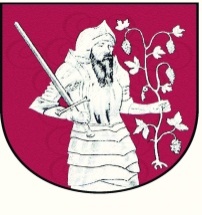 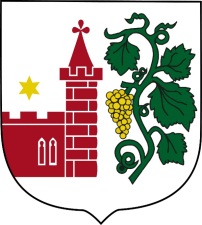 WYCIĄG Z OGŁOSZEŃWÓJTA  GMINY WIŃSKOw sprawie : podania do publicznej  wiadomości  nieruchomości z terenu Gminy Wińsko przeznaczonych do sprzedaży w drodze  trzeciego  ustnego przetargu nieograniczonego  Z ogłoszeniem na sprzedaż nieruchomości można zapoznać się oraz  uzyskać szczegółowe informacje w pokoju nr 14 , tel. 71  38-04-205.Ogłoszenia podaje sie są na stronach internetowych www.winsko.pl i w Biuletynie Informacji Publicznej Gminy Wińsko www.bip.winsko.pl oraz na tablicach ogłoszeń w siedzibie Urzędu Gminy i miejscowościach oraz w  gazecie „Gazeta Lubińska”.Nr konta na które należy wpłać wadium Gmina Wińsko 36  9598 0007 0100 0172  2001  0147 -dowód wpłaty wadium należy przedłożyć komisji w dniu przetargu.                                                                                                                                                                   Wójt Gminy Wińsko                                                                                                                                                            Jolanta Krysowata- ZielnicaPoz.Nieruchomość położona w obrębieKsięga wieczystaNr działkiPow. w haOpis nieruchomościPrzeznaczenie w planiezagospodarowaniaWysokość wadium  w  złotych oraz termin wniesieniaCenaTermin zapłatyDzień, godzina przetargu oraz miejsce  1MałowiceWR1L/00038934/2387/2 wudział  1078/100002900Lokal mieszkalny o pow. użytkowej 56 m2 dla którego  prowadzona jest księga wieczysta WR1L/00045608/0Brak planu5.000,- do 11.10.2021 r30.500,00Przed zawarciem aktu notarialnego19.10.2021 roku pokój nr 14 o godz. 1300